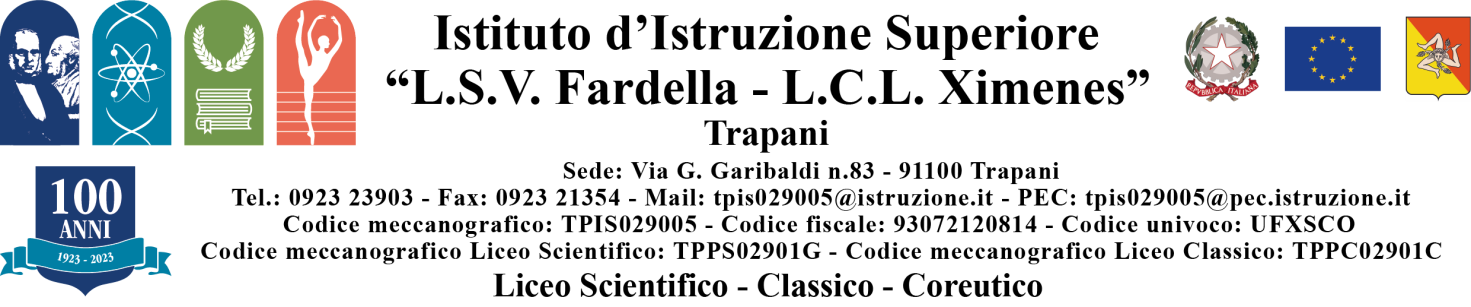 Trapani, ____________                                                                                                              Al Dirigente ScolasticoOggetto: Richiesta di Assemblea di ClasseNella qualità di rappresentanti regolarmente eletti della classe ______ sez. _____ , chiediamo, ai sensi della vigente legislazione scolastica, l’autorizzazione allo svolgimento dell’Assemblea di Classe dalle ore _____ alle ore ______ di _____________________ per consentire il seguente o.d.g.:____________________________________________________________________________________________________________________________________________________________________________________________________________________________________________________________________________________________________________________________________________________________________________Con osservanza							I Rappresentanti di Classe									_______________________									_______________________I docenti dell’ora interessata, prof. _________________________ e prof. ________________________, che hanno dato la sua disponibilità.						Firme dei docenti	_______________________									______________________________________________________________________________________________________________________Il Dirigente ScolasticoVisti gli artt. 42, 43 del D.P.R. 416 del 31/05/74 e successive modificazioni;Visto l’o.d.g. AUTORIZZA(sub condicione del rispetto dell’o.d.g. della corretta e civile fruizione degli spazi individuati dal legislatore per la libera espressione delle studentesse e degli studenti, in difetto delle quali l’autorizzazione sarà immediatamente revocata)l’Assemblea di Classe, con le modalità e nei tempi espressi nella richiesta e nel rispetto del regolamento per la D.D.I.                                                                                                                                          Per il Dirigente Scolastico                                                                                                                                                     Il Coordinatore                                                                                                                                          _______________________